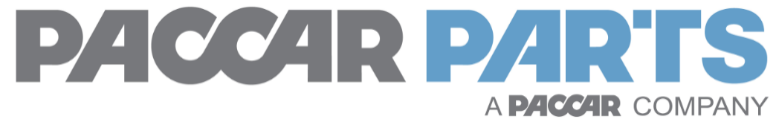 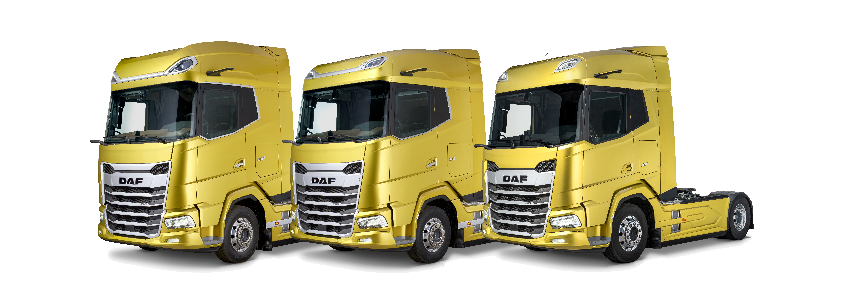 Application Form for anApprenticeshipPRIVATE AND CONFIDENTIALLeyland Trucks is an Equal Opportunities Employer.  If you would like to discuss any adjustments that we can implement to assist you to complete your application, please contact us on 01772 625883 or leyland.jobs@paccar.comApprenticeship Applied For (choose from drop down list): If you are applying for the Level 4 Apprenticeship and have a preference please select it below using the drop down list (You may like to include in your answer why you are interested in this specific apprenticeship; details of any practical projects or experiences you have; and any ideas for your future career.)Subject										Predicted or Achieved?												(Please select one)English GCSE Grade							Predicted										Achieved Math’s GCSE Grade							Predicted										Achieved Science GCSE Grade							Predicted										Achieved Please give details of positions of responsibility held (Schools or Clubs)  Please detail the qualities you feel you possess that make you an ideal candidate for an apprenticeship at Leyland                Trucks   Please describe what you anticipate to be the most beneficial aspects of undertaking this specific apprenticeship.Please use this section to support your application by describing any particular skills, knowledge and experience you have gained and  how they will assist you in your apprenticeship. (You may wish to detail any hobbies, interests or pastimes that are relevant to the role)Where did you hear about our apprenticeship scheme?School Visit Career Fairs Website  Facebook LinkedIn Instagram Word of mouth OtherIf other please specify …………………………………………………………….